   3  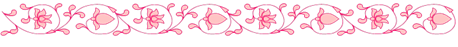 I этап, 1 кварталОпознавание звуков, различающихся громкостью.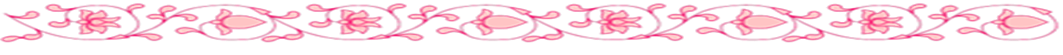 1.     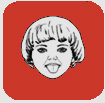 1. Игра «Обезьянки» (каждое упражнение выполнять 5 раз).- «Лягушка»        - «Заборчик»         - «Бегемотики»2.     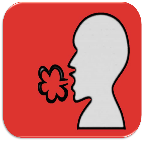 2. Дыхательная гимнастика «Листик». 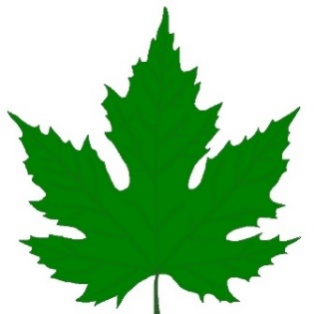  - Смотри, это листик от дерева (взрослый показывает ребенку листик, вырезанный из цветной бумаги и закрепленный по центру ниткой). Я могу сделать так, чтобы он полетел (дует на него, листик «летает»). – Теперь ты подуй, как – будто, ты- ветерок. 3. 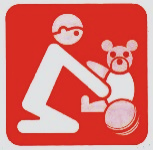 3.Игра «Иди ко мне». - Давай с тобой поиграем! - Взрослый отходит от ребёнка на несколько шагов и манит его к себе, ласково приговаривая: «Иди ко мне, мой хороший.» Когда ребёнок подходит, взрослый его обнимает: «Ах, какой ко мне хороший (называет имя ребенка) пришёл».4.       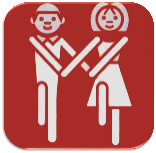 4.Упражнение «Пока». Выполняется под мелодию с ритмичным рисунком. Взрослый пропевает, показывая движения (делай, как я), ребенок повторяет движения.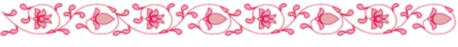    3  I этап, 1 квартал   3  I этап, 1 квартал5.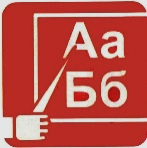 5.Игра «Громко, тихо». Посмотри, что у меня есть. Это - барабан, он звучит вот так (взрослый стучит). А теперь давай вместе в него постучим. Теперь попробуй сам. – Послушай, как я сейчас играю - громко (стучит громко). Попробуй ты. – Послушай, как я играю сейчас - тихо (стучит тихо). Попробуй ты. Теперь сам постучи громко, тихо. (Аналогично ведется работа с бубном). 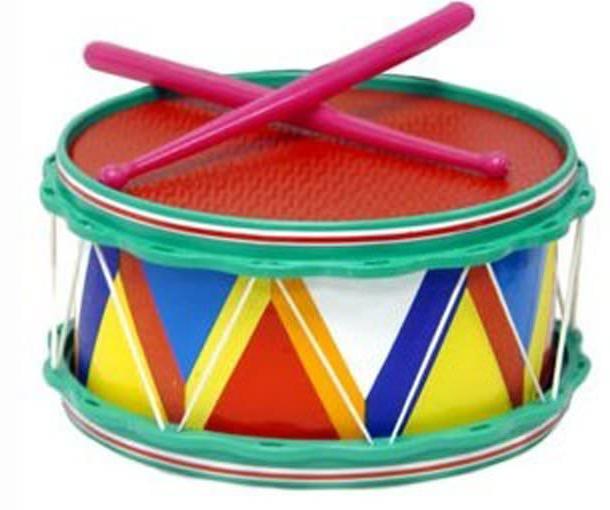 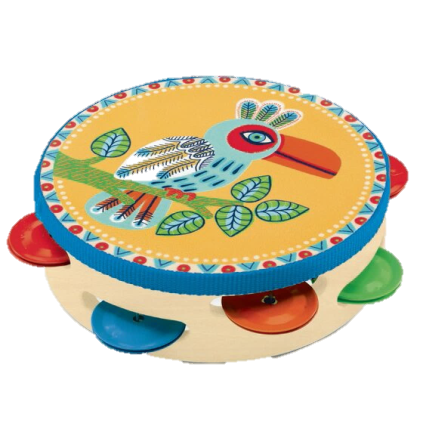 6.   6.Игра «Кто это?» - Давай с тобой поиграем!  Перед ребёнком альбом с семейными фотографиями. Взрослый всех называет. Вопросы и задания: - Покажи, где мама, папа, где ты. - Кто это? - Я! (Взрослый показывает пальчиком ребёнка на него самого.)